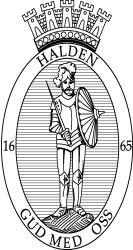 Vi søker med dette om permisjon for:*Den av de foresatte som har foreldreansvaret, men som barnet ikke bor hos fast, har medbestemmelse når det gjelder barns utdannelse, jfr. Barneloven § 30. Det forutsettes derfor at denne er innforstått med søknaden om permisjon.Søknaden må være levert skolen i god tid før tiden det søkes om permisjonen for.-------------------------------Opplæringsloven § 2-11 Permisjon frå den pliktige opplæringaNår det er forsvarleg, kan kommunen etter søknad gi den enkelte eleven permisjon i inntil to veker.        Elevar som høyrer til eit trussamfunn utanfor Den norske kyrkja, har etter søknad rett til å vere borte frå skolen dei dagane trussamfunnet deira har helgedag. Det er eit vilkår for retten at foreldra sørgjer for nødvendig undervisning i permisjonstida, slik at eleven kan følgje med i den allmenne undervisninga etter at permisjonstida er ute. Utdrag av Utdanningsdirektoratets vurdering av begrepet «forsvarleg», og retten til å søke om permisjon:Elevene har ikke rett til permisjon etter § 2-11 første ledd. Kommunen kan etter søknad gi en elev fri fra grunnskoleopplæringen i inntil to uker når det er forsvarlig, jf § 2-11 første ledd. Eleven har derimot rett til permisjon på trossamfunnets helligdager når vilkåret om nødvendig opplæring i permisjonstiden er oppfylt, jf. § 2-11 annet ledd.Forutsetningen for permisjon etter § 2-11 første ledd er at det er forsvarlig å gi eleven fri fra opplæringen. Om permisjonen er forsvarlig eller ikke må avgjøres ut fra hensynet til elevens opplæring, jf. Ot.prp. nr. 46 (1997-98) s. 35. Det må vurderes om eleven totalt sett får en forsvarlig grunnskoleopplæring, selv om søknaden om permisjon innvilges.I denne vurderingen er det relevant å legge vekt på om eleven får opplæring i permisjonstiden.Når kommunen tar stilling til permisjonssøknad etter § 2-11, er dette et enkeltvedtak etter forvaltningsloven § 2. Kommunens praksis må derfor holde seg innenfor alminnelige forvaltningsprinsipper, som blant annet forbyr usaklig forskjellsbehandling av elevene. Vedtaket kan påklages fylkesmannen etter forvaltningsloven § 2, jf. Opplæringsloven § 15-2 første ledd. Elev: EtternavnFornavn og ev. mellomnavnFødselsdatoFødselsdatoFødselsdatoFødselsdatoFødselsdatoFødselsdatoPostadressePostnummerPoststedPoststedPoststedPoststedPoststedPoststedSkoleKlasseFor tidsrommetFra og med ______________Til og med ______________Skolefritidsordningen (SFO)JANEIEventuelle kommentarerHar eleven SFO-tilbudBegrunnelse for søknad om permisjonOpplæringstiltak i permisjonstidenOpplæringstiltak i permisjonstidenHvordan skal opplæringen gjennomføres?AnsvarJeg/vi er kjent med at vi overtar opplæringsansvaret for ________________________(navn) i permisjonstiden, og at innvilget permisjon avkorter retten til offentlig grunnskoleopplæring for tilsvarende tidsrom. Sted og dato:_____________________________Foresattes underskrift: ________________________      ___________________________*